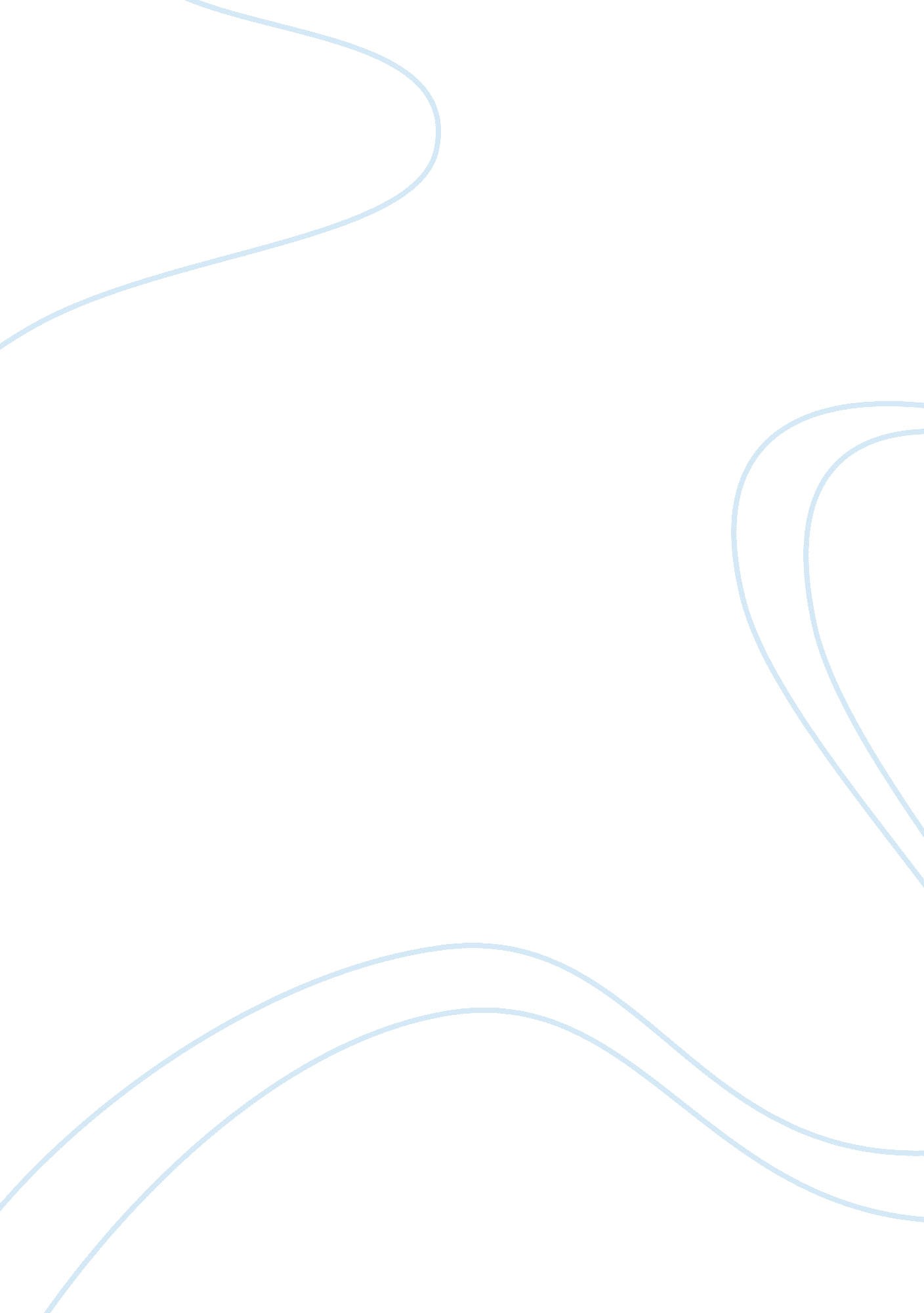 Conventional high rise buildings in hong kongCountries, China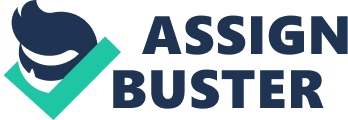 Introduction Modernism ever emphasize that the signifier of infinite to be developed based on the nonsubjective conditions of the externalenvironment, the architectural signifier can be to the full reflected as a consequence of its map, nevertheless, such type of architectural signifier which dominated by functionalism was progressively being questioned in modern times, some of the designers attempt to happen new waies from the abstract philosophical idea, and developed the alleged deconstruction. The Godhead of the theory of deconstruction was Jacques Derrida, he was a philosopher who questioned against the tightness of Manichaean thought in Western idea, and stressed the uncertainness of the text in ideological looks, he thought a deconstructive reading can analyse the binary resistances in metaphysics, and a new construction can besides be generated though the dismantlement processes. The Hung Hom Bay Campus of Hong Kong Community College is situated at the junction of Hung Lok Road and Hung Lai Road, Hung Hom, Hong Kong. The edifice is developed on a brown field site which was antecedently utilized by KCRC as a workshop. The adjacent edifices of the premises is the Royal Peninsula residential belongings in the North of the site ( near Hung Hom South Road ) and the Hung Hom Peninsula residential belongings in the sou'-east ( near Hung Lok Road ) . The designer of Hung Hom Bay Campus ( HKCC ) attempted to reflect upon the development of the urbanism of Hong Kong while the construct was in development phase in order to look for new possibilities. Attempted to research the function of deconstruction theory though analysis of the edifices in the metropolis. In Hong Kong, a metropolis with a high edifice denseness, institutional edifices are nevertheless usually low-rise. The Hong Kong Community College ( Hung Hom Bay Campus ) introduced a new alone construct in high-rise institutional tower typology, solid and null beat was applied in the high tower ; it besides introduced a new manner for learning and learning by spacial agreements of the edifice and provided gardens in the air, to supply a big figure of common infinites for sharing and interaction of the instructors and pupils. With the growing of architecture design and edifice engineering, the skyscrapers are built higher and higher. Hong Kong, as the richest and fast working velocity metropolis in the universe, covers 1000s of skyscrapers and high-rise edifices in its limited land. In Hong Kong, the designers used to utilize light steel to build the edifices. And the exterior wall is covered by glass drape. This sort of design is beautiful and modern, but has some possible restrictions. Some analysis of the architecture exterior lift design in the universe reveals that the glass drape wall introduces successful solutions for the modern issue in the modern-day architecture. Yet, at the degree of architecture individuality and metropolis image, concrete exterior wall was non popular in the architecture design. Some inventive but frankly chilling signifiers of utmost urbanism were emerging as engineers invent constructs for of all time larger and more dumbly populated metropoliss like Hong Kong, but their signifier was merely for visual aspect and could non semiotically represent it 's map. With the building engineering developed, glass drape wall has become a necessary architecture design in the universe. Particularly the high-rise edifice and skyscraper all prefer to utilize the glass drape as the exterior wall. In Hong Kong, there are more than two thousand edifices that use the glass drape wall. However, there are some jobs to this architecture design particularly the lightpollutionwhich affects human life. The ornament of glass drape wall is like a elephantine glass mirror standing beside the street. This architecture design is really modern and beautiful, it could promote the city’s value and set it to a higher place. Some celebrated skyscrapers like InternationalFinanceCenter, Central Plaza, Bank of China, The Center, Nina Tower etc. topographic point Hong Kong among the first metropolis. But as the Hong Kong occupants mentioned, they do non prefer the edifice decorated with the glass drape wall merely, it is non healthy and causes many problems for the people who live inside and outside. The designer of Hung Hum Bay Campus attempted to dispute these conventional high rise edifices in Hong Kong, and to develop a new typology of high rise tower by interrupting down the elements in skyscrapers through deconstruction and reorganise it by his analysis, alternatively of merely utilizing glass drape walls to finish the design. The typical “ Millennium” schools Hong Kong was holding a bound of land, most of the land was in a incline and merely little figure of them are level. The population in Hong Kong requires a batch of institutional installations, therefore, it was wasteful and non easy to plan every school campus unambiguously. In the twelvemonth of 2000, most of the building of Hong Kong 's public schools were harmonizing to the authorities 's standard design, those campus called the criterion `` millenary '' schools, and this `` criterion '' besides reflects the changing of clip, turning of the importance of societal instruction. A typical `` millenary '' campus occupies six thousand square metres, with a sum of 30 criterion schoolrooms and 16 particular suites. in add-on to commonmusicroom or art room, the campuses besides provide information and engineering acquisition centres, linguisticcommunicationacquisition room, etc. The pupil resort areas are at the land floor, staff suites are at the top ( 7th floor ) , and the criterion schoolrooms are separated separately. Although the installations of the `` millenary '' campus were doubtless more comprehensive than in the yesteryear, it 's basically was still a `` shaped `` design, it reflected the inflexibleness of `` shaped `` instruction in Hong Kong. Mr. Patrick Lau, the caput of Hong Kong architectural, appraising and urban Planning section who has been involved in a figure of international schools edifices, said that an designer should understand the demand of infinite, educational doctrine and learning methods of the school in order to plan a corresponding campus for the school. The designer of Hung Hom Bay Campus of Hong Kong Community College had questioned about the ground of utilizing `` millenary '' design. Since the authorities said it was convenience, and it can accommodate every schools. But it had really affected the instruction policy which both the building of the campus and the survey class are `` shaped `` . Although the standard `` millenary '' campus allowed School patronizing organic structures to affect in the design, the result were still stereotyped, and the designs didn't let pupils to interact since the resort areas, schoolrooms, activities suites and staff suites are seperated. So the designer of Hung Hom Bay Campus ( HKCC ) broke down and reorganized the points and maps of the traditional “ Millennium” campus and worked out the new design. Polytechnic University Semiotics Hong Kong Community College is a subdivision of Hong Kong Polytechnic University, to analyze how the Hung Hom Bay Campus ( HKCC ) to be semiotically acknowledging and stand foring Polytechnic University, this paper surveies the semiologies of other campus of Polytechnic University. MAIN CAMPUS: The chief campus was the earliest reinforced campus of Polytechnic University, it was situated in the denseness metropolis of Hong Kong, the series of edifices were designed in simple regular forms and cylinders, no curves or irregular form was in the signifier of the edifices. They are all appeared in ruddy bricks lift, it was an alone and representative acknowledgment for Polytechnic University. Stripe patterns besides appeared on it 's facade design as a acknowledgment. West Kowloon Campus ( HKCC ) : West Kowloon Campus was another campus of Hong Kong Community College, both Hung Hom bay campus and it were designed in simple rectangular boxes faculties and applied solid and nothingness in the design while West Kowloon Campus was seting rectangular blocks together, and Hung Hom bay campus was undermining rectangular nothingnesss out ; they were both seting the gardens in the air which exposed to the lifts. Discussion Deconstruction means anti-structure, to defuse the nucleus of the construction ; which is characterized by anti-centrality, anti-dualistic resistance and anti-authority. The design of the Hung Hom Bay Campus of Hong Kong Community College had semiotically defused the definition of a high rise tower, there was no Manichaean resistance significances between the plan of the design, different installations can be connected to portion. The designer had understood the educational doctrine and learning method of the Hong Kong Community College before the beginning of the design, he studied and referenced the learning methods in American instruction, which accent on unfastened look, esteeming the pupil 's thoughts, and to mix with the relationship of instructor and pupils. The design of the campus besides provided more infinites for pupils to sit down to chew the fat with the instructors. This paper will discourse the significance of it 's spacial agreement, the semiotic of it 's lifts and the signifier, the representation and semiotical significance of it 's material, in order to happen out how the edifice still be able to understand as a campus, and stand foring Hong Kong Polytechnic University through deconstruction. It can be perceived from the exterior lifts of the campus, a uninterrupted spiral concatenation of communal sky gardens along the tower block fringe was widening from the lower land floor to the seventeenth floor, they created loosen uping and pleasant infinites, which can be semiotically understood as a topographic point for larning. Alternatively of those, the agreement of the sky gardens besides re-interpretated the designer 's apprehension of out-of-door acquisition infinites and public infinites. Growthing workss on the sky gardens can be used as afforestation and enhanced sunlight acquiring in, a batch of afforestation embodies greening consequence and on the other manus brought out a feeling of daze and wonderful. Meaning of Space Throughout the deconstruction took topographic point in the design procedure, the Hung Hom Bay Campus of Hong Kong Community College provided new significances to the institutional edifice by spacial agreements. The designers of Hung Hom Bay Campus ( HKCC ) , AD+RG ( Architecture Design and Research Group ) , had created a modular planning design for the edifice, they developed a flexible “ modular system of spacial combination” in the design, it was capable of future transmutation to ease the demand of adaptability or flexibleness. The premises target to provide of all time altering learning demands in hereafter every bit good as developing engineerings. In order to use a upper limit of available infinites above a limited country of land, Hung Hom Bay Campus ( HKCC ) had designed a new special layout, it broke down the conventional resort areas or gardens on the land floor, and put them onto the tower to do it go sky gardens. Then insert popular assemblage activities adjacent to the gardens such as canteen, Student Union installations, etc. , in order to convey the popularity together to the upper steps of the campus efficaciously, which could follow the architectural design construct of perpendicular development. In add-on, the sky gardens on the edifice was non merely for making an ideal environment for the campus, it encouraged pupils to be inaugural to learn, besides heighten the pupil 's sense of belonging, and even made it a good topographic point for pupils treatment and to interchange their cognition. The campus design had made good usage of special layout, it used high rise building for perpendicular development, roof gardens was set nearby the populace installations such as schoolrooms, canteen, coffeehouse and library, unlike the criterion `` millenary '' campuses which the installations were separated without any connexions and interactions, it provided a new visual aspect for higher instruction establishments. In order to forestall congestions and holds occurs at the lift anterooms and chief entrywaies in this multi storey high rise campus at the extremum times, therefore, the special agreement, distribution and place of lifts, and escalators had item considerated when planning the edifice. All major talk suites were located at the lower block beside the platform, it can assist pupils get away efficaciously. Classrooms and installations for staffs was situated environing the public infinites, it means the designers encourage the communicating between instructors and pupils. Two big places were peculiar featured on the land floor and 4th floor as chiefoutdoor activitiesinfinites, with the talk theatres, pupil brotherhood activity Centre, and providing countries environing, increased the Cohesiveness of the place. Elevation semiologies The coiling communal infinite organisation in the modular lift design was articulated by square shaped be aftering faculties to fit the communal infinite organisation and enhance air flow across the edifice mass. The design had integrated verdure into the lifts, characteristic trees and thenars were located at the semi unfastened communal infinites to heighten natural airing and besides as a focal point to make a alone landmark for orientation. The frontage design besides complied the semiotic characteristics of the chief campus of Polytechnic University, which stripe forms was applied to the exterior lift design of the solid parts as a acknowledgment of campus of the university. Unlike other modern-day high rise edifices or skyscrapers, the signifier of the Hung Hom Bay Campus ( HKCC ) was non merely designed for overdone or unnatural to pull attendings, it composes of assorted learning blocks stacked spirally in the air, which are separated with sky gardens at different degrees. The uninterrupted spiral concatenation of communal sky gardens could be perceived along the tower block fringe widening from the lower-ground floor to the upper-most floors. The gardens enrich the edifice lift with a natural, pleasant environment and aid to make a different unfastened acquisition and communal environment. In order to do good usage of all available infinites within a limited land, the Hung Hom Bay Campus ( HKCC ) was composted with a lower platform and a high rise tower connecting by lifts at the centre of the edifice, it provided the natural airing and allowed adequate sunshine or daytime traveling into interior on the one manus, it could besides forestall the next edifices barricading the position of the architecture. The indoor garden without glass drape wall enhanced the interior position and permeablenes. By seting sky gardens into different floors and places, beside supplying public acquisition infinites for pupils and instructors of the college, the semi unfastened sky gardens besides made the campus semiotically became an alone landmark in the metropolis. The public green place located at land floor and 4th floor were the nodes of the campus, achieved the organic combination of both unreal afforestation and natural ecology. The works growing on the sky gardens were non merely for afforestation, in add-on, they were allowing Sun visible radiations get into the inside and supplying a natural and peaceable ambiance for survey. It had complied greening consequence to the perpendicular development of institutional edifice, provided much fresh air to the inside, and even provided a comfy ocular enjoyment for pupils, instructors, and other users. Material representation The material choice of the Hung Hom Bay Campus ( HKCC ) had been through a careful consideration, in order to accomplish a entity and crystalline ocular contrast between the solid and nothingness of the campus. The lift attempted to utilize two different stuffs, high transparence glass walls and the extremely entity traditional ruby colored bricks of Polytechnic University, which did non merely created different transparences, but besides benefits to command the strength of sunlight entries alternatively of merely utilizing `` beautiful and modern '' drape walls. Decision It was concluded that the Hung Hom Bay Campus of Hong Kong Community College can be semiotically understood as a new type of high rise institutional tower through deconstruction, and it can be easy recognized as a campus of Polytechnic University in consequence. The design broke down the elements of modern-day skyscrapers and high rise edifices and the conventional standard typical `` millenary `` schools campuses which was popular in Hong Kong through deconstruction. After analysis and reorganise those elements, the signifier of the edifice can still pull attendings from public, but it was in a simple manner but non in exaggerate or unnatural irregular forms ; schoolroom, staff room, gardens and resort areas still exists in the new campus, but became everyplace and synergistic, it provides a pleasant ambiance for both the users and the edifice lifts, which made the edifice semiotically understood as a campus for acquisition ; the traditional ruby colored bricks of Polytechnic University and the modern glass drape walls had still used, but they were looking in matching places, it enhanced the entity and crystalline ocular contrast between the solid and nothingnesss in add-on. The chief construct of Hung Hom Bay Campus of Hong Kong Community college was to bring forth an alone landmark of green edifice and present a new type of high rise institutional edifice through deconstruction, it was to the full demonstrated that a high rise building can still be successfully integrated with the elements of natural environment in a metropolis with extremist denseness. The campus shows the multiple benefits of a high rise green tower. This design non merely heighten the public presentation of the edifice and bettering the environmental comfort, on the other manus it provided a greening consequence as an oasis to the complex urban environment in Hong Kong. The advanced design uniting with the environmental mark of the undertaking was effectual and resulted as a favourable consequence. As a public architecture, the semi unfastened sky gardens and green place provided an Significant, impressive and gratifying green infinite in the metropolis. Bibliography Kate Nesbitt. Speculating a New Agenda for Architecture: An Anthology of Architectural Theory 1965 - 1995. Princeton Architectural Press. 1 Mar 1996 Mallgrave, Harry Francis. An Introduction to Architectural Theory: 1968 to the Present. Wiley-Blackwell. 2011 What is post-modernism Website, hypertext transfer protocol: //home. educities. edu. tw/tsuiyh/go/ depo01007. html ( Sourced 5th October, 2014 ) Peter Chow. Green BuildingCase Study. ( 2011 ) BEAM Society: Hong Kong Bernard V. Lim JP. The Hong Kong Community College. ( 2009 ) The Hong Kong Institute of Facility Management: Hong Kong Lin Yunfeng. Urbanism and Architecture| Works of design. ( 2009 ) AD+AG Ltd. : Hong Kong Liu Wen Tao. Compare the difference of architecture design in Hong Kong and Penang . ( 2014 ) University sains Malaysia: Penang Zhang Weiping. City in Extreme—As the Prototype of '' Asiatic CongestionCulture'' . ( 2007 ) World Architecture AD+AG Website, hypertext transfer protocol: //www. adrg. com. hk/magamedia. html ( Sourced 7th October, 2014 ) College of Professionals and Continuing Educations Website, hypertext transfer protocol: //www. cpce - polyu. edu. hk/cpce/content. php? cms= 905 ( Sourced 7th October, 2014 ) 